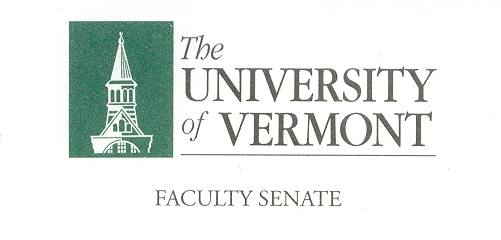 Research, Scholarship & the Creative Arts CommitteeJanuary 10, 2019427a Waterman 12:30-2:00Present:	Brandon Ackley (GSS), Chris Burns (LIB), *Britt Holmen (CEMS), Steve Keller (CALS), Dimitry Krementsov (CNHS), David Neiweem (CAS), Cathy Paris (Faculty Senate President)Absent:	Steve Budington (CAS), Mary Cushman (LCOM), Rachelle Gould (RSENR), Tammy Kolbe (CESS), **Matthew Price (CAS), Chuck Schnitzlein (GSB), Albert van der Vliet (COM), Chun Zhang (GSB)Guests:	Cindy Forehand (Dean of Graduate College)Chair Chris Burns called the meeting to order at 12:32pm in 427a Waterman. Approval of the Minutes. The minutes of December 6, 2018 will be voted on at the February meeting. Presidential Search. The candidates’ names have not been released. The Faculty Senate will have an opportunity to meet the candidates on they have been determined.  There is also a chance for Graduate students to meet with the candidates. Themes the RSAC would like to see addressed in the interviews are as follows.Graduate Students are concerned about interdisciplinary work.Support of graduate student travel. What is the plan for global exposure for UVM. Promoting an international presence. Under IBB how the focus is shifting away from research and the value of it. How would the new president lift the reputation of the University of VermontFunding and what are some ideas around finding ways to help with funding. Dean of Libraries Search, both Chris Burns and Michael Giangreco (PSC) are on this committee as representatives from the Faculty Senate.  The RSCA would like a more formal role in the Dean of Libraries search. Chris will work with Gary Derr to see how this would be possible. A major concern of the committee is on research and how it is stored. Spring RSCA Items.Cindy will be focusing more on curricular work this Spring however she is always willing to update the RSCA at any time.New Business.  There was no new business at this time. The meeting wasAdjourn at 2:00pm. A*Via phone:5**On Leave2pmThe next meeting of the RSCA is scheduled for Thursday, February 14, 2019 from 12:30 – 2:00 in 427a Waterman.